附件5：桑珠孜区德琴3900庄园有限公司“德琴3900青稞精深加工扶贫产业园区”坐落于世界青稞之乡——日喀则，项目占地面积146亩，总投资约8.23亿元，是西藏自治区政府重点扶持的精准扶贫项目，是国内青稞全产业链发展规模最大、科技含量最高、带贫机制最全”的行业佼佼者。公司秉承以青稞产业化持续发展为目标，通过项目精准扶贫带动当地农户经济创收，实现共创“脱贫金种子”的未来。运用高端的研发技术和生产设备，将粗粮青稞转化为精深加工类、休闲食品类、保健食品类等高附加值产品，致力发展大健康产业，匠心打造高品质青稞系列产品，满足多种人群的健康追求。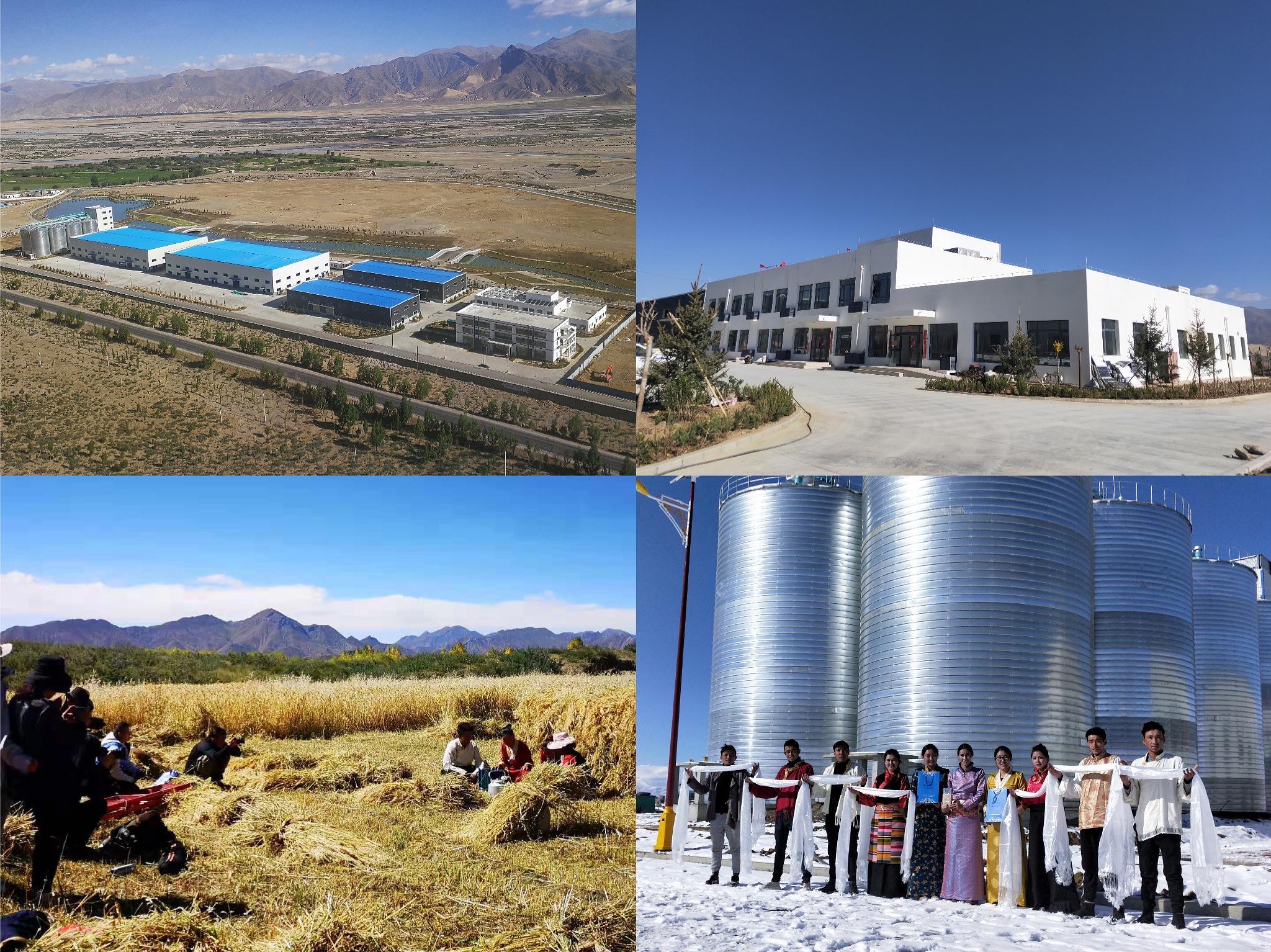 